Whitesand First Nation Post-Secondary Student Support Program Application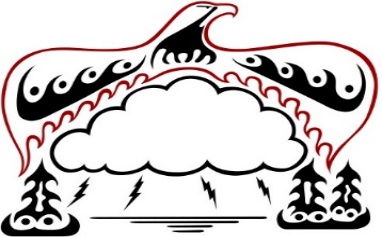 Student Information & Responsibility AgreementI agree to be a full-time student as defined by the Institution in order to receive a Living Allowance. University Standards are four (4) full credits where a normal load is five (5) courses; college standards are 66 2/3% of the required program courses per semester or 70% of the required course hours.I agree to complete the program studies in the allotted time frame of funding available and institution requirements.I agree to inform the Whitesand First Nation Post Secondary Student Support Program before any changes are made in my educational goals. (Courses / Programs / Institution) I agree to provide copies of transcripts for each semester/term as they become available. Continued funding is contingent upon receipt of transcript. Each returning student will also be required to complete a new application if they wish to continue with their studies. Failure to do so may result in loss of funding. I understand that I must provide a mid-term progress reports as required by the Whitesand First Nation Post Secondary Student Support Program.I agree to maintain a minimal grade point average or higher as determined by the Whitesand First Nation Post Secondary Student Support Program.I will withdraw officially as prescribed by the institution, if such actions may deem necessary, and I will forward notification to the Whitesand First Nation Post Secondary Student Support Program, including my reasons.I agree to return any funding issued to me after I have withdrawn or become suspended for academic reasons.I agree that any misleading or false information on my application may result in voiding my application and/or approval given.I agree to keep all receipts for books and supplies and to provide them upon request.I agree to abide by all regulations governing attendance, punctuality, and completion of course work and assignments as determined by instructors, program and institution.I have read and understand these terms and conditions and further agree to abide by them in order to receive assistance and approvals as detailed in the Whitesand First Nation Post Secondary Student Support Program Policies and Guidelines.Student Signature: _______________________________    Date: _______________________Whitesand First Nation Post Secondary Student Support Program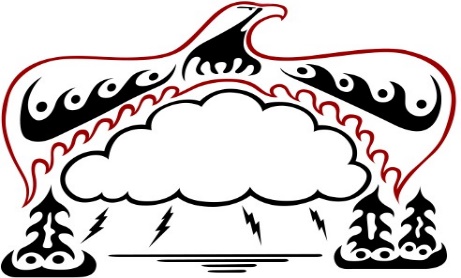 Attention:        Register & Accounts PayableYou, the educational institutions, are hereby authorized and requested to release Transcripts, Mid-term grades and attendance information to the Whitesand First Nation Post Secondary Student Support Program while I, _____________________________________ am enrolled in the following programs.  Course Program: ___________________________.Student Name:		______________________________________Student Number:		______________________________________Program:			______________________________________Student Signature:	______________________________________Date: 			______________________________________In the event that I, the student withdraws from the program, the above-named educational institution is authorized to forward any refund to:Whitesand First NationPost-Secondary Student Program1201 Jasper Drive Unit AThunder Bay, OntarioP7B 6R2Cheques should be made payable to Whitesand First nation Education Program.Please note the following:EACH YEAR EACH STUDENT WILL BE REQUIRED TO COMPLETE A NEW APPLICATION FOR FUNDING IF IT IS THEIR DESIRE TO RETURN TO SCHOOL. PLEASE DON’T ASSUME THAT YOU WILL AUTOMATICALLY BE FUNDED THE FOLLOWING YEAR.In addition, the student will be required to forward all TRANSCRIPTS with marks along with their application to ensure that the student has successfully completed the requirements to advance.RESIDENCE FEES: Please note that the Whitesand First Nation Education Program does not cover the cost of any FEES associated with RESIDENCE. If you wish to stay in residence it is up to you, the student, to cover the cost.If you are accepted into the Whitesand First Nation Post Secondary Student Support Program you are entitled to a monthly living allowance; your monthly allotment is based on your personal information submitted when completing the post-secondary application. This allowance is meant to cover expenses related to food, shelter and local transportation. Also, please note that Travel is not included.Other:If you, the student, fails to attend school and continues to collect a living allowance; please note that you will be required to pay back the finds prior to any new applications being considered.Important Dates:All new applications for funding (Fall & Winter) are due on the 2nd Friday of May of that yearPart Time Courses:Fall Courses - new applications are due in August of that yearWinter Courses - new applications are due in December of that yearSummer Courses - new applications are due in March of that yearBanking Information:Your monthly living allowance will be deposited; the program will require you to forward your banking information that will allow the finance department to make the deposit. Banking information should include: Bank Account #, Transit #, and Institution #. All information received is confidential and will be shredded upon completion of the school year.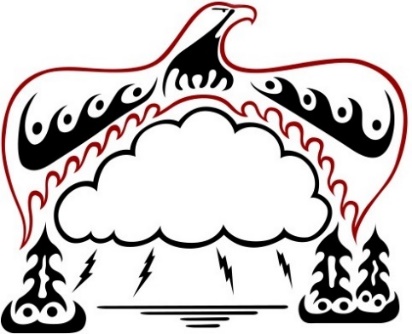 Whitesand First NationPost-Secondary Student Program1201 Jasper Drive Unit AThunder Bay, OntarioP7B 6R2Tel: (807) 345-4441Fax: (807) 345-4448New Student             Returning Student            From UCEP (entrance program)           OtherNew Student             Returning Student            From UCEP (entrance program)           OtherApplication Date:        Year        Month         DayApplication Date:        Year        Month         DayPersonal Information / Applicant & SpousePersonal Information / Applicant & SpouseName:Name:Band Number:Band Number:Date of Birth:Date of Birth:Home Address:Home Address:Town / City & Province:Town / City & Province:Postal Code:Postal Code:Telephone:Telephone:Marital Status:Single       Married with employed spouse       Married with dependant spouse       Common LawIf claiming spouse as a dependant, documentation will be required for verification purposesMarital Status:Single       Married with employed spouse       Married with dependant spouse       Common LawIf claiming spouse as a dependant, documentation will be required for verification purposesNumber of Dependants:List Names, Ages & D.O.B / Copy of Birth Certificates of Self & Dependants will be required.   __________________________________         __________________________________   __________________________________         __________________________________   __________________________________         __________________________________   __________________________________         __________________________________Number of Dependants:List Names, Ages & D.O.B / Copy of Birth Certificates of Self & Dependants will be required.   __________________________________         __________________________________   __________________________________         __________________________________   __________________________________         __________________________________   __________________________________         __________________________________Note: If your spouse is attending school a letter from their sponsoring agency will be required outlining as to who will be claiming the dependants.Note: If your spouse is attending school a letter from their sponsoring agency will be required outlining as to who will be claiming the dependants.Education PlanAttendance:   Full Time   Part TimeEducation PlanAttendance:   Full Time   Part TimeType of Program:      Entrance        Program College        University        B.A        M.A      Ph. DType of Program:      Entrance        Program College        University        B.A        M.A      Ph. DProgram Name:Program Length:Institution:Address:Current Year of Study:             ofDate of Graduation:         Y         M         DInstitutional Acceptance:                  Final                   Continued                   ConditionalInstitutional Acceptance:                  Final                   Continued                   ConditionalTraining Dates for Academic Year:         Y         M         D         to         Y         M         D       Training Dates for Academic Year:         Y         M         D         to         Y         M         D       Expected Academic Costs Education Department will complete this section.Expected Academic Costs Education Department will complete this section.Tuition: Fall SessionTuition: Winter SessionBooks / Supplies:Books / Supplies:Total Instruction Costs:Total Instruction Costs:Living Allowance:Living Allowance:Other:Other:Total Costs:Total Costs:Student Months:Student Months:Authorization:  I have read and agree to the conditions of this financial agreement;                            I swear that the information submitted is true and accurate.Authorization:  I have read and agree to the conditions of this financial agreement;                            I swear that the information submitted is true and accurate.Student Signature:Date:Education Coordinator:Date:FOR OFFICE USE ONLYRecommended                          Not Recommended                Funding ConditionalLetter of Acceptance Received:         Yes         No          Transcript:         Yes         NoFOR OFFICE USE ONLYRecommended                          Not Recommended                Funding ConditionalLetter of Acceptance Received:         Yes         No          Transcript:         Yes         NoPlease complete the following information; this information is part of your application for funding.  If not completed, your application will be noted as incomplete and returned to the applicant for completion.Please complete the following information; this information is part of your application for funding.  If not completed, your application will be noted as incomplete and returned to the applicant for completion.EducationEducationLast Year Completed:Year:High School Graduate:         Yes         NoLast Year Completed:Present Course:Program Applying For:After Graduation from a College Program, do you plan to attend graduate school?                                             YES                           NOAfter Graduation from a College Program, do you plan to attend graduate school?                                             YES                           NOAfter Graduation from an University Program, do you plan to graduate school?                                             YES                           NOAfter Graduation from an University Program, do you plan to graduate school?                                             YES                           NOLong Term Goal / Desired Employment:Long Term Goal / Desired Employment:Additional Comments:Additional Comments: